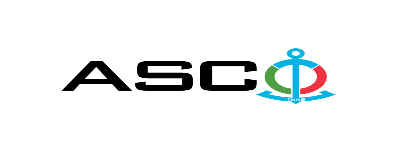 “AZƏRBAYCAN XƏZƏR DƏNİZ GƏMİÇİLİYİ” QAPALI SƏHMDAR CƏMİYYƏTİNİN№ AM075/2023 nömrəli 24.05.2023-cü il tarixində şirkətin balansında olan DND-nın “Qarabağ” və “Balakən” bərə gəmilərinin MAN D2842LE301 köməkçi mühərriklərinin ehtiyat hissələrinin satınalınması məqsədilə keçirdiyiAÇIQ MÜSABİQƏNİN QALİBİ HAQQINDA BİLDİRİŞ                                                              “AXDG” QSC-nin Satınalmalar KomitəsiSatınalma müqaviləsinin predmetiŞirkətin balansında olan DND-nın “Qarabağ” və “Balakən” bərə gəmilərinin MAN D2842LE301 köməkçi mühərriklərinin ehtiyat hissələrinin satınalınmasıQalib gəlmiş şirkətin (və ya fiziki şəxsin) adı“Çinar-M” MMCMüqavilənin qiyməti577 034.16 AZNMalların tədarük şərtləri (İncotresm-2010) və müddətiDDP Bakıİş və ya xidmətlərin yerinə yetirilməsi müddəti45-60 gün